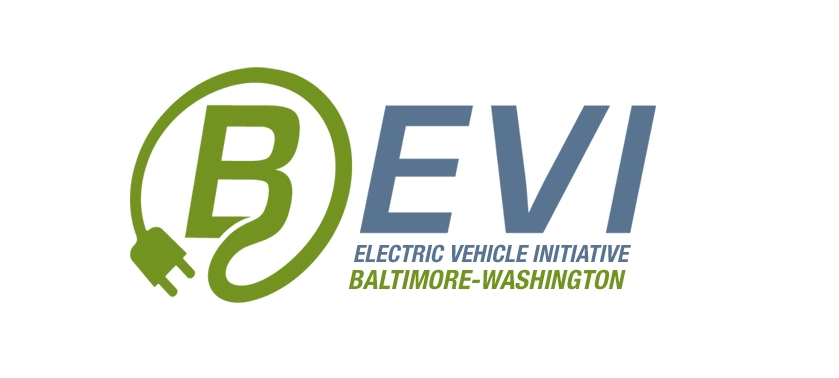 Baltimore Electric Vehicle Initiative (BEVI) 2017EVEP Summer Internship Application Form (Please use word processor or type)STEP 1: Complete the following application on or before June 1, 2017.  Then, mail, fax, or e-mail the application materials to BEVI (see next page for STEP 2 details).STEP 2.  Email the completed application, resume and cover letter to Jill Sorensen at “jatsorensen@gmail.com”:E-mail application forms need to be signed, scanned, and then e-mailed to BEVI.Jill A. T. SorensenExecutive DirectorBaltimore-Washington Electric Vehicle Initiative111 S. Calvert Street, Suite 2310Baltimore, Maryland 21210m:  443-514-7122jatsorensen@gmail.comwww.marylandEV.org*BEVI EVEP WAIVER and RELEASEI, _______________________ (insert name), acknowledge that my participation in the BEVI EVEP summer internship program (Program) involves exposure to the internet, collaborative work with my peers and mentors, and community outreach. I represent that I am fit and able to participate in the BEVI 8 week summer internship.  I expressly assume all known and unknown risks associated with it, including but not limited to: injury, accidents, loss of or damage to my property, the effects of weather, scheduling interruptions and the like.  I UNDERSTAND AND HEREBY AGREE TO ASSUME ALL OF THE RISKS WHICH MAY BE ENCOUNTERED IN THE COURSE OF THE BEVI EVEP SUMMER INTERNSHIP ACTIVITIES INCLUDING ACTIVITIES PRELIMINARY AND SUBSEQUENT THERETO. I agree to hold BEVI and my Sponsor harmless from and against any and all liabilities, actions, causes of actions, claims, expenses, and damages suffered on account of any injury to me or my property which I now have or which may arise in the future in connection with my participation in the Program or any activities, acts, or events associated with it, including but not limited to any transportation provided or involved in the Program. AGREED:  _____________________     _________________           Intern name                            DatePARENT or GUARDIAN AFFIRMATION:                   ______________________     ______________                   Name                                      DateFULL NAME:E-MAIL ADDRESS:COUNTRY OF CITIZENSHIP*:* If not a US citizen, include visa type & expiration date, or note if you are a US permanent resident:DATE OF BIRTH:CONTACT TELEPHONE #(s):PERMANANT ADDRESS PLUS SECONDARY CONTACT (NAME & RELATIONSHIP):INDICATE WHY YOU WISH TO PARTICIPATE IN THE BEVI SUMMER INTERNSHIP AND THE AREA(S) OF INTEREST YOU WOULD LIKE TO CULTIVATE THROUGH YOUR PARTICIPATION:(If interested in more than one field, rank highest 1, next-highest 2 etc)NAME OF SPONSOR:I certify that all BEVI Internship application information provided is true to the best of my knowledge.  I understand that I am responsible for my own actions and participation in the EVEP  internship, and have signed the attached EVEP Waiver and Release*.(Please print out, sign and date)